19.02.2020ПРЕСС-РЕЛИЗКурская АЭС: 900 тыс. рублей выделяет Фонд «АТР АЭС» на благоустройство городской территории - бульвара Победы в городе КурчатовК 75-летию Великой Победы в городе-спутнике Курской АЭС Курчатове будет благоустроен бульвар Победы. Средства на реализацию социально значимого проекта – 900 тыс. рублей выделил Фонд содействия развитию муниципальных образований «Ассоциация территорий расположения атомных электростанций» (Фонд «АТР АЭС»).«Бульвар оформят тематическими арт-объектами, клумбами, подсветкой, информационными стендами к 75-летию Победы, – рассказал о проекте заместитель директора Курской АЭС по управлению персоналом Сергей Белугин.– В конкурсе социально значимых проектов Фонда «АТР АЭС» поддержку получили еще шесть курчатовских инициатив на общую сумму свыше 6 миллионов 800 тысяч рублей».Среди победителей учреждения культуры и образования. Например, на реализацию проекта «Сегодня – робототехника, завтра – атомная энергетика» детского сада №10 Фонд выделил свыше 500 тыс. рублей.«Фонд «АТР АЭС» работает с 2013 года. Создает благоприятную среду для работы, отдыха и комфортной жизни людей пристанционных городов, – продолжил Сергей Белугин. – Курчатов ежегодно участвует и побеждает в конкурсах. На средства Фонда ранее благоустроена пешеходная зона на площади Николаева, установлено уличное освещение на территории «Изумрудного городка». В этом году будет реализован еще один важный проект, направленный на безопасность горожан, – создание уникального безопасного пешеходного перехода. Проект предложен курчатовским школьником».Все проекты, получившие поддержку Фонда,будут реализованы до конца 2020 года.В настоящее время энергоблоки №№ 2, 3, 4 Курской АЭС работают на мощности, установленной диспетчерским графиком. Энергоблок № 1 в среднем планово-предупредительном ремонте.Радиационный фон на Курской АЭС и в районе ее расположения находится на уровне, соответствующем нормальной эксплуатации энергоблоков, и не превышает естественных фоновых значений.Оперативная информация о радиационной обстановке вблизи АЭС России и других объектов атомной отрасли представлена на сайте www.russianatom.ru.Курская АЭС - крупнейший в Среднерусском Черноземье генерирующий источник электроэнергии. Курская АЭС в составе АО «Концерн Росэнергоатом» входит в крупнейший дивизион Госкорпорации «Росатом» - электроэнергетический. Станция расположена в 40 км юго-западнее г. Курска на левом берегу реки Сейм. На АЭС эксплуатируются четыре энергоблока с канальными реакторами РБМК-1000 общей мощностью 4 ГВт. Энергоблоки станции были подключены к единой энергетической системе страны в 1976, 1979, 1983 и 1985 гг. В 1994-2009 гг. все действующие энергоблоки прошли глубокую техническую модернизацию.В настоящее время идет сооружение замещающих мощностей по проекту ВВЭР-ТОИ.Управление информации и общественных связей Курской АЭС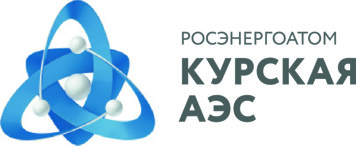 Управление информации и общественных связейКурской АЭС307251, Россия, Курская обл.,г. Курчатов, ул. Ленинградская,35 Курская АЭСТел/факс: (47131) 4-95-41E-mail: iac@kunpp.ruwww.rosenergoatom.ru